ПОСТАНОВЛЕНИЕ                                                         JÖП  «26 » октября  2023 г.                                                    № 18. В соответствии ч.6 ст.11 Федерального закога от 25.12.2008 № 273-ФЗ (ред. от 10.07.2023) « О противодействии коррупции» , по протесту прокуратуры Усть-канского района от 29.09.2023 г. № 86-03-2023,   Федеральными законами от 06.10.2003 N 131-ФЗ «Об общих принципах организации местного самоуправления в Российской Федерации»,                                                         ПостановляюВнести изменения в Постановление  Муниципального Образования Черноануйское сельское поселение от 05.08.2016 г. № 29 «Об утверждении Порядка уведомления представителя нанимателя (работодателя) о фактах обращения в целях склонения муниципального служащего к совершению коррупционных правонарушений, перечня сведений, содержащихся в уведомлениях, порядка организации проверки этих сведений, а также порядка регистрации уведомлений» следующие изменения в порядок:          дополнить пункт 2.1 следующего содержания: -сотрудник освобождается от ответственности за несоблюдение ограничений и запретов, требований о предотвращении или об урегулировании конфликта интересов и неисполнение обязанностей, установленных настоящим Федеральным законом и другими федеральными законами в целях противодействия коррупции, в случае, если несоблюдение таких ограничений, запретов и требований, а также неисполнение таких обязанностей признается следствием не зависящих от него обстоятельств в порядке, предусмотренном частями 3 - 6 статьи 13 Федерального закона от 25 декабря 2008 года № 273-ФЗ "О противодействии коррупции".";          дополнить пункт 2.2 следующего содержания:-непринятие лицом, указанным в части 1 статьи 10 настоящего Федерального закона, являющимся стороной конфликта интересов, мер по предотвращению или урегулированию конфликта интересов является правонарушением, влекущим увольнение указанного лица в соответствии с законодательством Российской Федерации, за исключением случаев, установленных федеральными законами. Настоящее Решение вступает в силу с момента его обнародования.Глава муниципального образования Черноануйское сельское поселение                                _______________      /Т.А.Акатьева/РЕСПУБЛИКА АЛТАЙ АДМИНИСТРАЦИЯ МУНИЦИПАЛЬНОГО ОБРАЗОВАНИЯ ЧЕРНОАНУСКОЕ СЕЛЬСКОЕ ПОСЕЛЕНИЕ 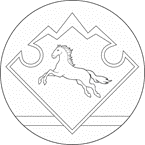  АЛТАЙ РЕСПУБЛИКАНЫҤКАН-ООЗЫ АЙМАКТЫ ЧАРГЫОЗЫ JУРТ АДМИНИСТРАЦИЯЗЫО внесении изменений в постановление от 05.08.2016 г. № 29 «Об утверждении Порядка уведомления представителя нанимателя (работодателя) о фактах обращения в целях склонения муниципального служащего к совершению коррупционных правонарушений, перечня сведений, содержащихся в уведомлениях, порядка организации проверки этих сведений, а также порядка регистрации уведомлений» 